____Problem Solving: Explain your method.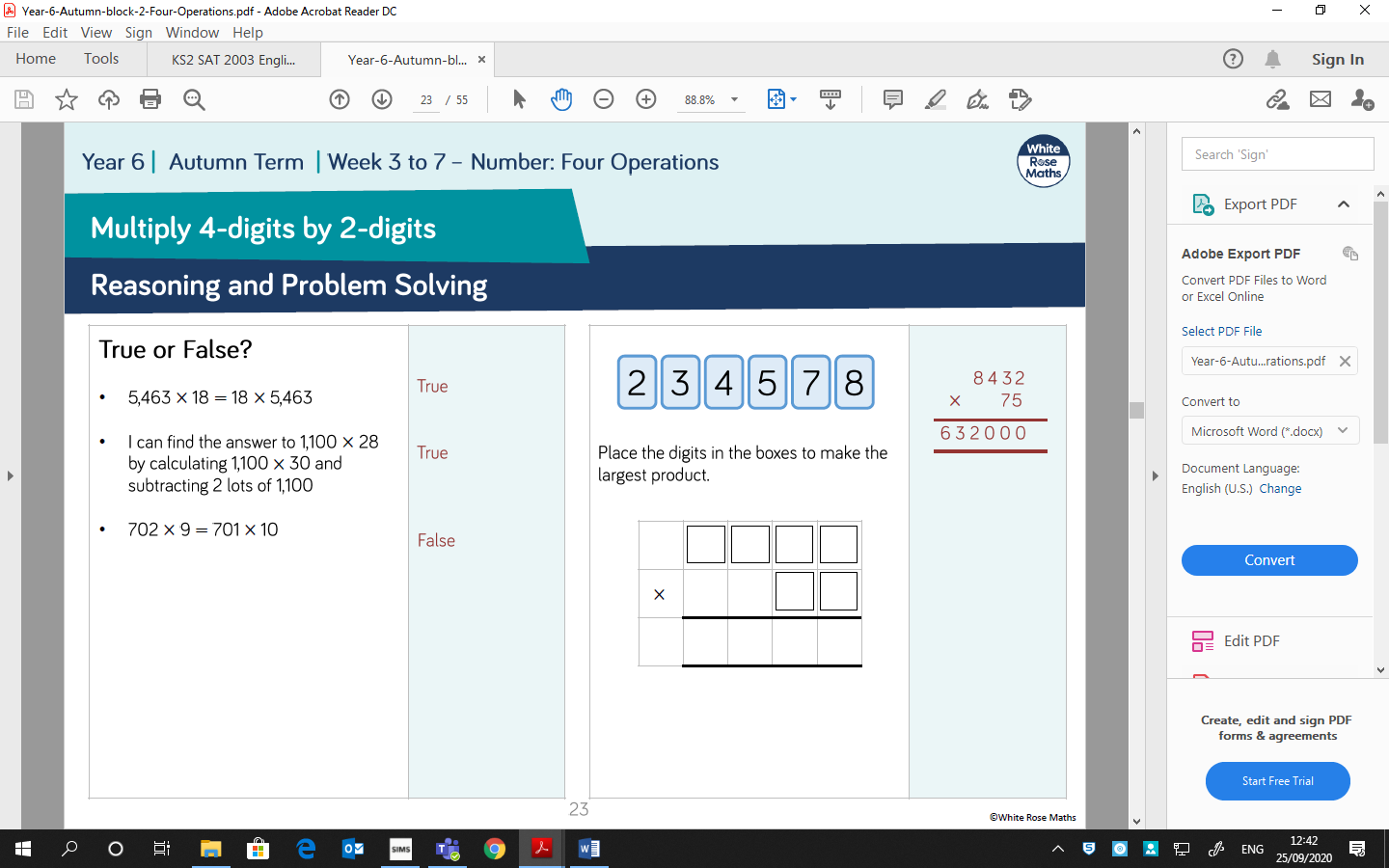 ____Problem Solving: Explain your method.